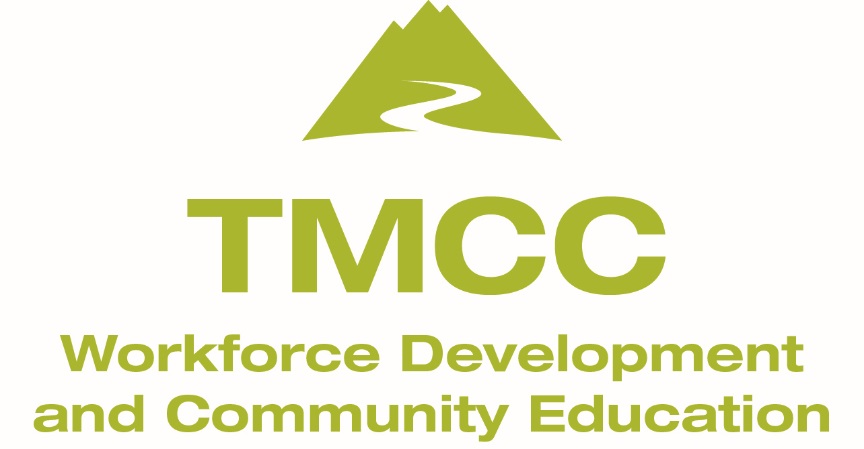 Mixed Media Greeting CardsPlease bring the following to every class:Strathford 9x12 140lb Basic Acrylic Paint Set Liquidtex Basic Paint Brush Set 
Assemblage and collage materials will be provided by instructor.